Schutzplan Vollmond (Protection Plan Full Moon) Synopsis: (FRA) Un soir de pleine lune dans un centre pour loups-garous en Suisse. Pas facile de se faire comprendre quand on ne parle pas la même langue... (ENG) On a full moon night in a swiss centre for werewolves. The language barrier might cause some problems... 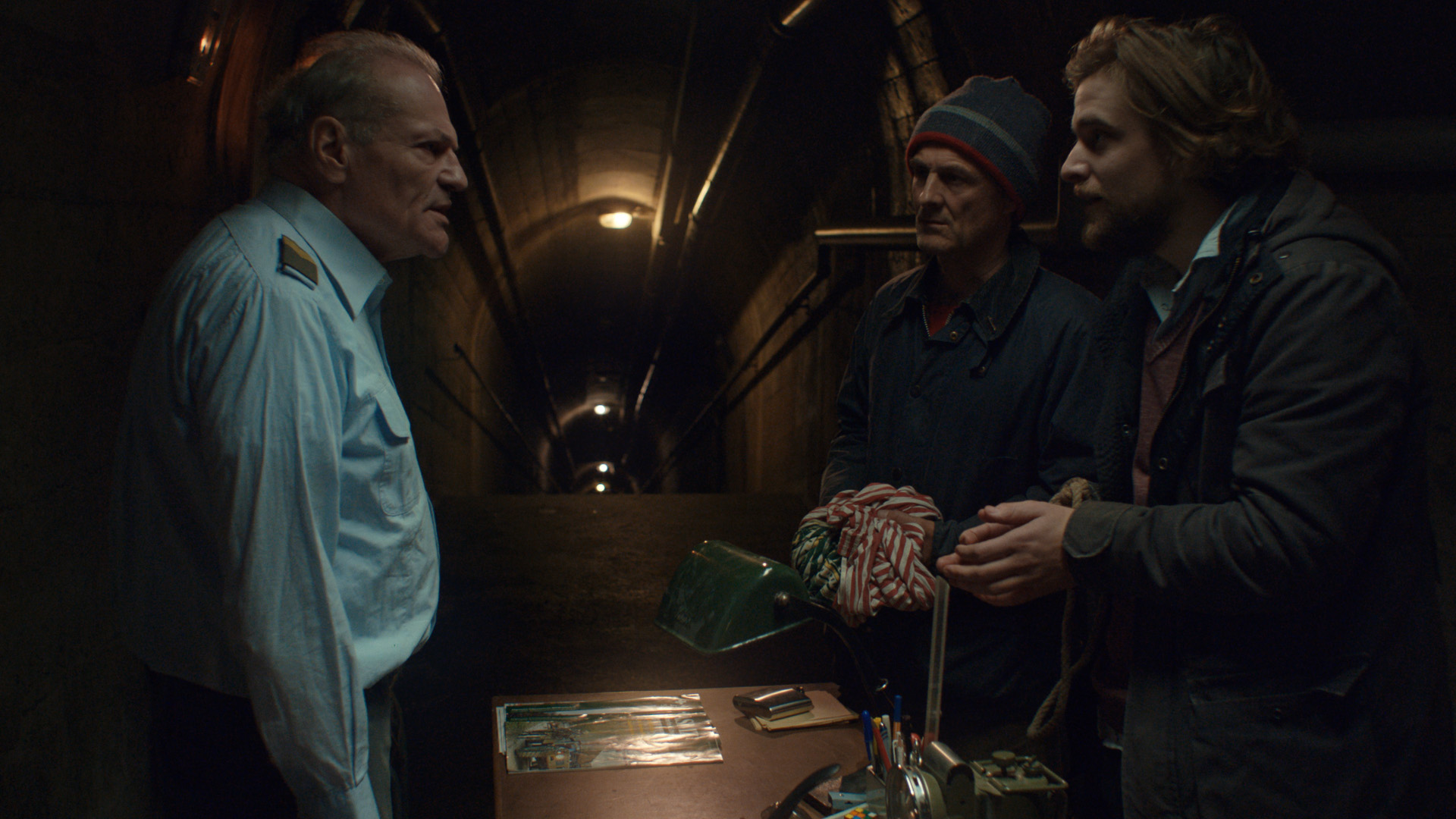 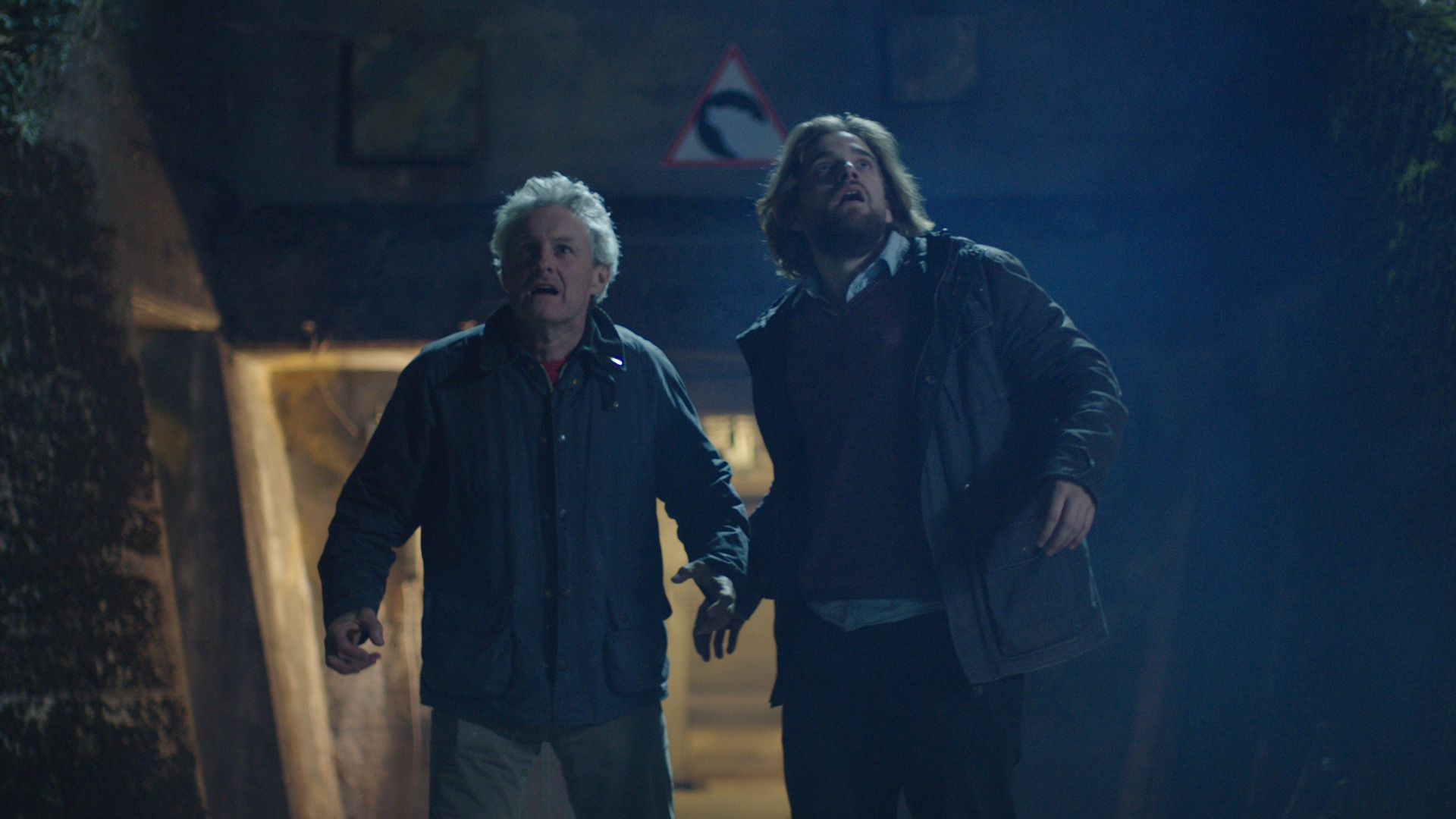 Original title Schutzplan Vollmond (Protection Plan Full Moon) Genre Comedy, fantasy Language Swiss german and french Subtitles French, english, german Runtime 08:51 Technical characteristics Color 1.78 - ProRes444 - DCP 5.1 End of production June 2017 Country of production Switzerland Producer Zürcher Hochschule der Künste FIlippo Bonacci Pfingstweidstrasse 96, 8031 Zürich filippo.bonacci@zhdk.ch +41 43 446 32 82 World Sales Zürcher Hochschule der Künste Laura Zimmermann Pfingstweidstrasse 96, 8031 Zürich laura.zimmermann@zhdk.ch +41 43 446 31 12 Contact Elias Jutzet Le Burkli 83, CH 2019 Chambrelien eliasjutzet@outlook.com +41 78 889 71 06 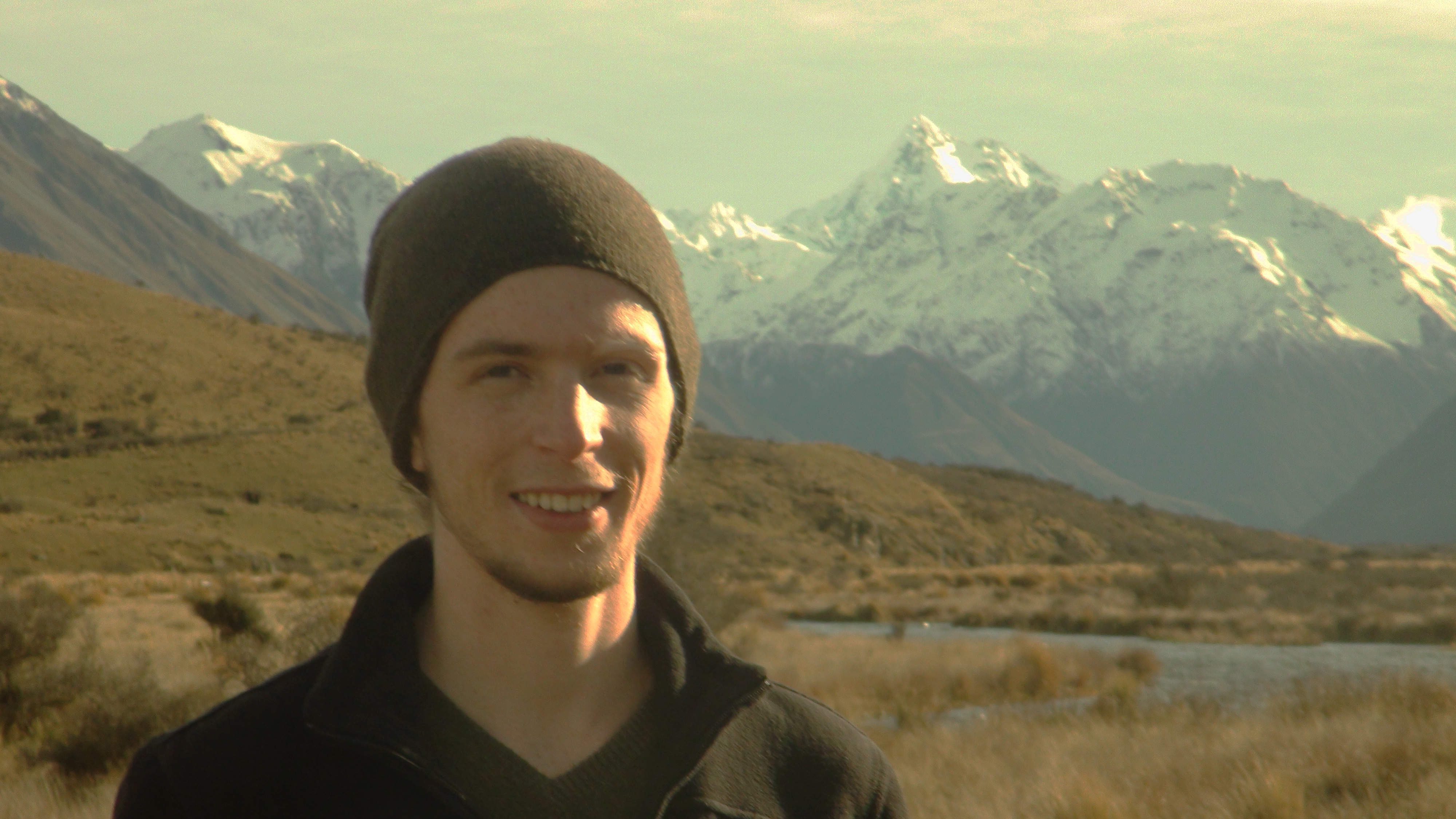 Elias Jutzet, 24 years old, grew up in the french speaking part of Switzerland. He is now studying in the german speaking part of Switzerland for a Bachelor of arts in film at the Zurich University of the Arts. Filmography: le Prix à Payer, la Dernière Garde, Auf Messers Schneide CastYves Raeber Raphaël Tschudi Bruno Kocher Credits Director and writer - Elias Jutzet Director assistant - Fabienne Koch Director of photography - Rafael Kistler Camera assistant - Lukas Graf Head lighting technician - Ennio Ruschetti Lighting technician - Robin Disch Sound operator - Urs Berlinger Production designer - Vicky Dovat Production designer assistant - Elia Quadri Costumes - Vicky Dovat, Elias Jutzet Production assistant - Kenneth Gilomen Catering - Thomas Zimmermann, Robin Gerber Editor - Elias Jutzet Special effects - Ennio Ruschetti Color grading - Robin Disch Music - Thierry Epiney Sound design - Elias Jutzet Sound mixing - Gregg Skerman Project tutor - Stefan Jäger Producer - Filippo Bonacci Bachelor of Arts in Film, ZHdK Manager - Bernhard Lehner 